八年级道德与法治试题友情提醒: 1.本试题共3页，18小题， 满分40分;与历史合考时间为80分钟。2.请将答案填(涂)在答题卡相应的位置中，填(涂)在其它地方一律无效。一、单项选择题:共16题， 每题1分，共16分:每题只有一个选项最符合题意。1.我国宪法规定:“一切国家机关和武装力量、各政党和各社会团体、各企业事业组织都必须遵守宪法和法律。一切违反宪法和法律的行为，必须予以追究。”这一规定体现了宪法的核心价值追求是A.设置并且授权国家机构相应的职权    B.依宪施政、依宪法行政、减政放权C.有效遇制权力滥用以削弱政府权力    D.规范国家权力运行以保障公民权利2.右图观点是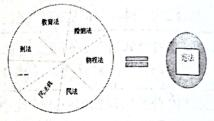 A.正确的。因为宪法是国家一切法律的总和B.错误的。宪法的制定和修改程序更为严格C.正确的。其他法律要依据宪法制定和修改D.错误的。因为宪法规定的是国家生活中最根本的问题，不是所有问题3.每年的12月4日是国家宪法日，宪法与我们每个人息息相关，我们要热爱宪法，弘扬宪法。这要求我们①积极学习宪法，主动参与宪法宣传活动 ②认同宪法的价值，自觉接受宪法的指引③强化国家机关职能，监督规范权力运行 ④遵守宪法和法律规定，维护宪法的权威A.①②③     B.①②④   C.①③④   D.②③④4.图示归纳法是我们学科学习的重要方法。下列选项可以用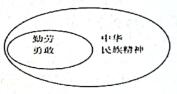 右图所示方式表示的是A.劳动权和人身自由权B.肖像权和人格尊严权C.法院和各级人民政府D.公民权利和公民义务5.小岩的爸爸参加了新一届区人大代表的选举。小岩对此很好奇，他说:“等我有了选民资格，我也会认真投下我的一票!”。要想具备选民资格需①年满16周岁  ②拥有我国国籍的公民  ③高中程度学历 ④没有被剥夺政治权利A.①②   B.①③   C.②④   D.③④6. 2021年第一个拒服兵役的山东青年刘晨在入伍后，以不适应部队生活为由,坚持拒服兵役。根据兵役法的相关规定.相关部门对其作出除名、退回原籍、罚款、2年内取消招工、招干等处罚。， 上述事实说明①依法服兵役是每个公民的光荣义务②预备役人员按规定需参加军事训练③拒绝依法服兵役会受到法律的制裁④法定义务是我国公民须履行的责任A.①②③ B.①②④  C.①③④  D.②③④7.习近平总书记曾指出:“任何否定、怀疑、动摇我国基本经济制度的言行都不符合党和国家方针政策，都不要听;不要信!所有民营企业和民营企业家完全可以吃下定心丸、安心谋发展!”。下列选项对我国经济制度理解正确的是①在我国，国有经济是国民经济的主导力量②国家鼓励、支持、引导非公有制经济发展③国家必须毫不动摇巩固和发展公有制经济④民营企业在所有制经济中发挥着主体作用A.①②③     B.①②④   C.①③④   D.②③④8.党的十九届四中全会提出了要发挥数据资源的公共产品优势，首次明确数据可按贡献参与分配。这种分配方式A.属于按劳分配的方式              B.巩固非公有制主体地位C.属于按生产要素分配             D.增加低收入人群的收入9.在我国国家机构中，负责管理经济、教育、科学、文化、卫生、公安、民族事务、司法行政等行政工作的国家机关是A.人民政府   B.人民法院   C.人民检察院    D.国家主席10.某校学生在《道德与法治》课上，围绕“人民代表大会制度"这一主题提出下列观点其中正确的是①人民代表大会制度有力地保证了人民当家做主②全国人民代表大会是我国最高的国家权力机关③人民代表大会是人民直接管理国家事务的机关④全国人民代表大会坚持实行民主集中制的原则A.①②③   B.①②④   C.①③④   D.②③④11.暑假期间，小磊全家回乡下看望爷爷。一进村就看到院子的外墙上有一幅醒目的标语:“民主管村，依法治村，接受村民监督，为村民当家提供服务”。标语生动地说明①村民自治有利于人民参与并管理本村基层公共事务②村委员成员可以直接选举自己喜爱的全国人大代表③这一制度推动群众自我管理、自我服务、自我监督④农村村民自治有利于人民群众直接行使民主的权利A.①②③B. ①②④  C.①③④   D.②③④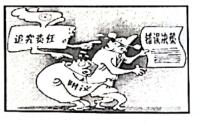 12.右图漫画中给行政机关及其工作人员的警示是①行政机关必须依法执政    ②须坚持法无授权不可为③自觉地接受人民的监督   ④要勇于负责、敢于担当A.①②③B. ①②④  C.①③④   D.②③④13.中国人民政治协商会议，简称人民政协，是中国人民爱国统一战线组织。人民政协围绕团结和民主两大主题,履行的职能有①政治协商   ②民主监督  ③民主决策   ④参政议政A.①②③    B.①②④  C.①③④    D.②③④14. 2021年的最高人民法院工作报告，以一个个具体案例和祥实数据，以公正裁判树立行为规则、引领会风尚，彰显了人民法院充分发挥自身职能作用、践行社会主义核心价值观的责任担当。这说明人民法院①行使了国家审判权，捍卫公平正义     ②坚持依法治国基本方略，崇尚法治③积极履行立法、决定、监督的职责    ④人民法院是国家权力机关执行机关A.①②   B.①③   C.②④    D.③④15.宪法是治国安邦的总章程。我国宪法对中华人民共和国主席的产生、任期、地位和职权等作出了规定。下列符合我国宪法规定的是A.国家主席主持全国人民代表大会及常务委员会的工作B.国家主席每届任期同全国人民代表大会每届任期不同C.国家主席由全国人民代表大会及其常务委员会选举产生D.国家主席代表中华人民共和国行使宪法赋予的全部职权16十九大报告指出，深化司法体制综合配套改革，全面落实司法责任制，努力让人民群众在每一个司法案件中感受到公平正义。由此可见，可法改革的核心是A.科学立法     B.司法公正  C.严格执法   D.全民守法二、非选择题:共2题，每题12分，共24分。17. 2021年6月1日，新修订《中华人民共和国未成年人保护法》正式实施。其中第七十条:未经学校允许，未成年学生不得将手机等智能终端产品带入课堂。第一百三十条:学生欺凌，是指发生在学生之间，一方蓄意或者恶意通过肢体、语言及网络等手段实施欺压、侮辱，造成另一方人身伤害、财产损失或者精神损害的行为。(1)根据上述第一百三十条和生活经验，列举校园欺凌可能侵犯公民哪些权利?(2分)面对校园欺凌，我们可以通过哪些方式维护自身合法权利? (3 分)(2)针对上述第七十条，有同学认为:“携带 手机是我的自由，这条规定让我们失去自由。”你赞同该同学观点吗?请运用所学知识说明理由。(7 分)18.与青春共舞，与国家同行。某校八(1)班同学为全面了解“宪法保障公民权利”，决定围绕本项主题内容进行社会实践调查。假如你是本次调查活动体验组成员之一，请你参与并完成下列任务。[人大暖心为人民]体验组的第一站来到区人大常委会，通过走访人大代表，了解到赣榆区创新接待选民方式:利用农村集市的时机，人大代表面对面接待选民，零距离倾听选民意见，破解人大代表在人代会闭会期间与选民联系不畅的问题。这种的活动一-经推出，收到显著成效，促进了一些民生实事的解决。(1)请结合材料及所学知识，作为体验组成员之一，请你介绍一下你们这次采访中联系到人大代表的具体方法。(2 分)请你代表体验组为全班同学解释区人大代表创新接待方式的理由。(2 分)[规范权力护人民]体验组的第二站是赣榆区某机关，在了解该机关日常工作时，同学们发现这样一则案例:某市城管局领导姚某接受管理服务对象某私营企业主邀请，在其公司内部食堂聚餐，所用烟酒和莱肴均由该企业提供。该机构在调查事实后，依照法定程序给予姚某撒职处分。(2)请结合材料，分析该机关是什么性质的国家机关? (1 分)它是如何依法行使自己的职权的? (3 分)[守护正义靠人民]体验组在去往第三站的路上，看到了惊心动魄的一幕:一辆醉驾车辆冲岗拖行交警，三名互不相识的出租车司机驾车迅速冲过去，互相配合将肇事车辆合力逼停，及时挽救了交警的生命。根据法律规定，这个醉驾司机必将受到刑事制裁。(3)上还材料中醉驾行为属于刑事违法行为，请你运用已学的知识简要说明一下原因? (2分)你能从这起事件中情出哪些道理与同学们一起分享? (2分)期末考试参考答案与评分建议一、选择题（16 分）二、非选择题 （共 2 题，24 分）17.（1）可能侵犯了生命健康权、人格尊严权、人身自由权（只要写出2 个即可得 2 分）方式：①对于轻微伤害，可以与当事人在资源、互谅的基础上，进行协商对话，要求对方立刻停止侵权行为，赔礼道歉。 ②若对方造成一定肢体或精神伤害，在 协商无果的情况下 ，可以以国家法律法规和政策以及社会公德为依据 ，寻求第 三方调解如人民调解 、行政调解和司法调解 。③对于造成严重影响的伤害 ，可 以向人民法院提起诉讼，通过法院维护自身权益 。（学生如果只写出途径，没 有具体说明可酌情给分，满分 3 分）(2)观点片面（1分）A.①“携带手机是我的自由”是正确的 ，我国法律依法保障公民合法权利和自由 。② 拥有自由， 能增强个人的幸福感， 激发每个人的活力， 推动社会的进步与繁荣 。（1 分）③但自由是有限制的 、相对的 ，必要的限制是对自由的保护 ，无限制的自由只会 走向自由的反面，导致混乱与伤害 。（2分）B.我们在使用手机时 ，要认识到①法治与自由相互联系,不可分割 。（1 分）②法治标定   了自由的界限， 自由的实现不能触碰法律的红线,违反法律可能付出失去自由的代价 。 （1分）③法治是自由的保障 ，人们合法的自由和权利不受非法干涉和侵害 。法治既   规范自由又保障自由 。（1分）18.（1）手机 、微博 、人大代表联络处 、互联网等（2 分 ，答出符合联系方式中的两点即可得满分）。理由： 人大代表必须与人民群众保持密切联系， 听取和反映人民群众的意见和要求 （1分）努力为人民服务,对人民负责，并接受人民监督 。（1分）（2） 行使国家监察职能的专责机关 。（1分）①监察委员会依照法律规定独立行使监察权 ，不受行政机关 、社会团体和个人的干 涉 。②监察机关办理职务违法和职务犯罪案件 ，应当与审判机关 、检察机关 、执法 部门互相配合，互相制约；③监察机关在工作中需要协助的，有关机关和单位应当 根据监察机关的要求依法予以协助 。（每点 1 分，共 3 分）（3）违反刑事法律，构成犯罪，具有严重社会危害性（2分。答对两点即可得满分）①公民必须遵守宪法和法律的规定；②任何的违反法定义务的行为，要受到法律制  裁， 必须依法承担相应的法律责任。③公民要做有正义感的人， 面对非正义行为， 一方面要用勇气和智慧 ，勇于斗争 ，相信正义必定战胜邪恶；另一方面要讲究策略 ， 寻找有效的方法，做到见义“智为 。（2分，答对两点即可得满分）题号12345678答案DDBBCCAC题号910111213141516答案ABCDBADB